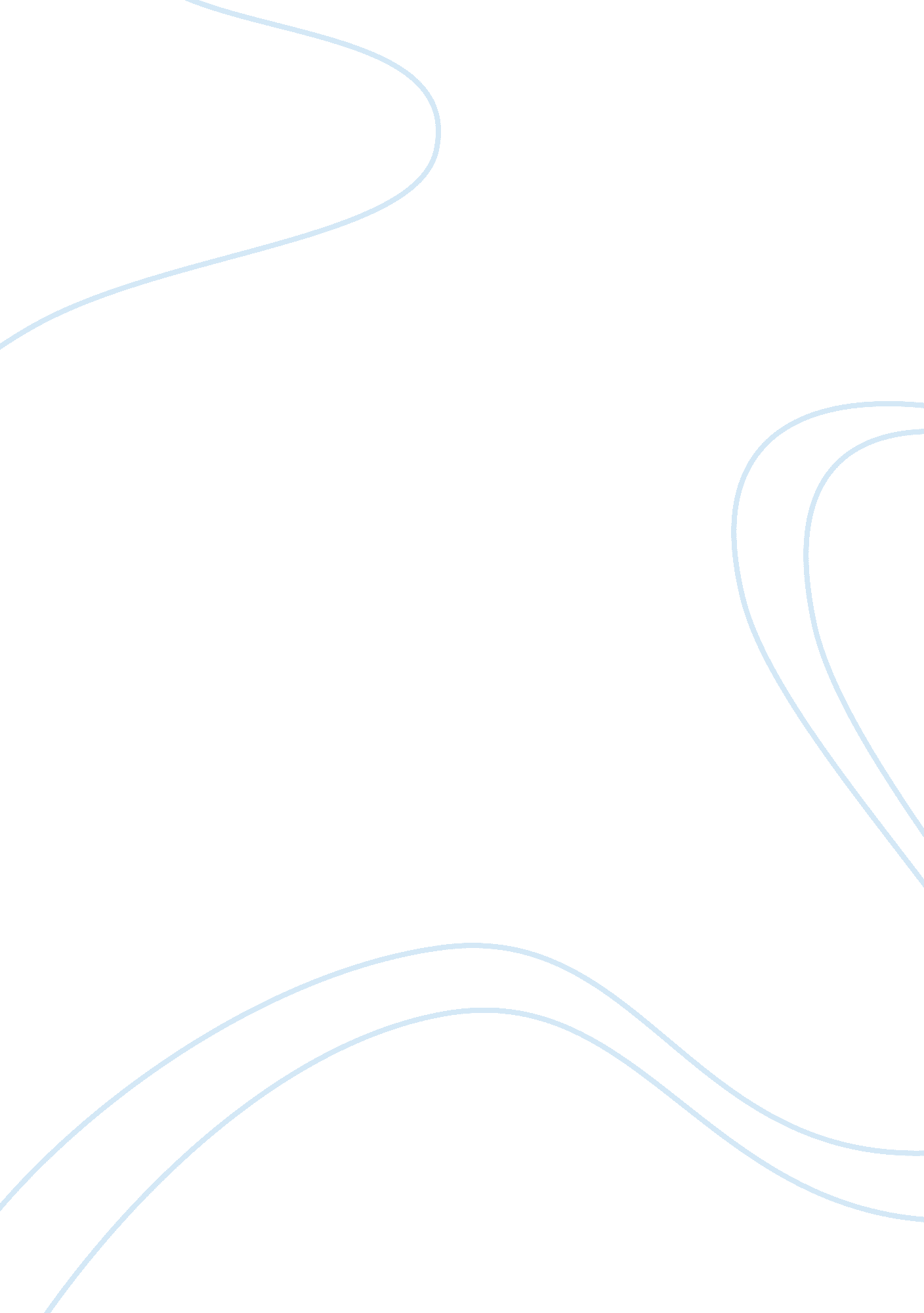 Special educationEducation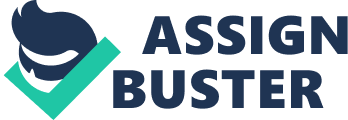 Special Education 511: Quiz: October 7 Why are learning disabilities referred to as specific learning disabilitiesin the IDEA definition? 
Learning disabilities are referred to as specific learning disabilities in the IDEA definition, because they are categorized on the basis of their specific to psychological causes, other than physical impairments, and they are different from learning disorders and learning difficulties (NICHCY, n. p.). 
2. According to your research what is the cause of learning disabilities? 
The exact cause of learning disabilities is not known, but heredity, medical conditions, differences in brain structures and environmental factors are among the notable causes. 
3. Abdul has academic problems due to poor instruction, poor vision, poor English skills, and cultural differences. Does he qualify as having learning disabilities? 
Yes, he qualifies as having learning disabilities, since learning disabilities are manifested in form of imperfect abilities to listen, read or think. Poor vision contributes to imperfect ability to read (NICHCY, n. p.). 
4. Richard’s parents think he has learning disabilities but his teacher says he is a low achiever. How can the problem be distinguished? 
Through the application of severe discrepancy formula, where the child’s aptitude and intellectual capacity is assessed against his/her performance. The discrepancies will indicate whether it is a disability or lower achievement (NICHCY, n. p.). 
5. What is the most fundamental characteristic of students with learning disabilities? 
The imperfect ability to read, to write, to listen, to spell, and the inability to calculate are fundamental characteristics of learning disability. 
6. Michael’s special education teacher says he lacks skills in phonological awareness. What does this mean? 
It means Michael is unable to understand the sound structure of spoken words (NICHCY, n. p.). 
7. Carmen is a student with learning disabilities. She is most likely at risk for behavioral and social problems due to? 
Carmen is likely at risk for behavioral and social problems, due to poor perception by other students who has no learning disability, who are likely to perceive her as incompetent, thus alienating her from social inclusion. This will affect her self esteem, thus impacting on her behavior and ability to interact with the rest. 
8. What ability do students with disabilities often lack? 
They often lack the ability to read, to write, to listen, to spell, and the inability to calculate. 
9. What does research indicate about families who have a child with learning disabilities? 
Research indicates that families who have children with learning disabilities could be suffering from a variant of genetic disorders (NICHCY, n. p.). 
10. Miriam is a preschooler identified as having learning disability. What does IDEA mandate for her? 
IDEA mandate for the enrollment of Miriam in a special education program, where the parent and the school staff jointly develops a specialized educational program for her (NICHCY, n. p.). 
11. Carla has learning disabilities. When will she most likely identified with her disability? 
The learning disability of Carla will most likely be identified during her pre-school years. 
12. What percentages of students with learning disabilities do not finish high school? 
Approximately 33% of students with learning disabilities do not finish high school (NICHCY, n. p.). 
13. As a special education teacher, describe what you would say to a parent when explaining the concept of a learning disability. 
The concept of learning disability is a problem of a learner not being able to read, write, calculate, spell or listen perfectly. 
14. Define the following words: 
a. Metacognition-is defined as “ cognition about cognition” , or “ knowing about knowing”. Think about one’s own mental processes. 
b. Learning Styles- is an individual’s natural or habitual pattern of acquiring and processing information in learning situation. A core concepts is that individuals differ in how they learn. 
c. Dyslexia- is characterized by difficulty with learning to read fluently and with accurate comprehension despite normal intelligence. This includes phonological awareness, phonological decoding, processing speed, orthographic coding, auditory short-term memory, language skills/ verbal comprehension, and or rapid naming. 
d. Dyscalculia- is difficulty in learning or comprehending arithmetic, such as difficulty in understanding numbers, and learning math facts. It is generally seen as a specific developmental disorder like dyslexia. 
Works Cited 
National dissemination Center for Children with Disabilities (NICHCY). Learning Disabilities (LD): NICHCY Disability Fact Sheet 7 (FS-7), 2011. http://nichcy. org/disability/specific/ld 